1.Dopasuj modele  wyrazów do obrazków i wpisz ich nazwy. Najdłuższy wyraz pokoloruj na niebiesko a najkrótszy na żółto.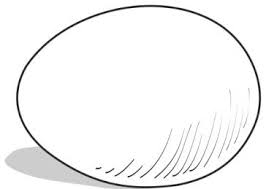 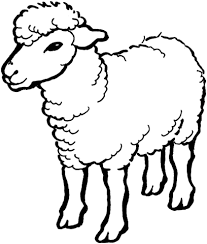 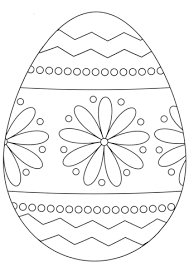 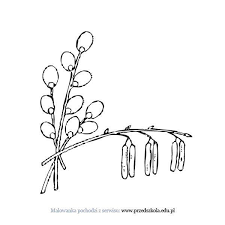 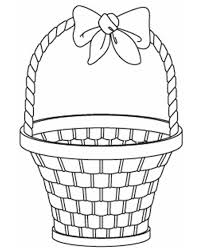 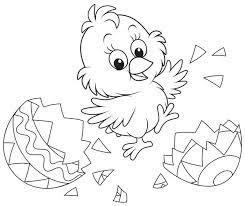 2.Pokoloruj pisankę zgodnie z kodem.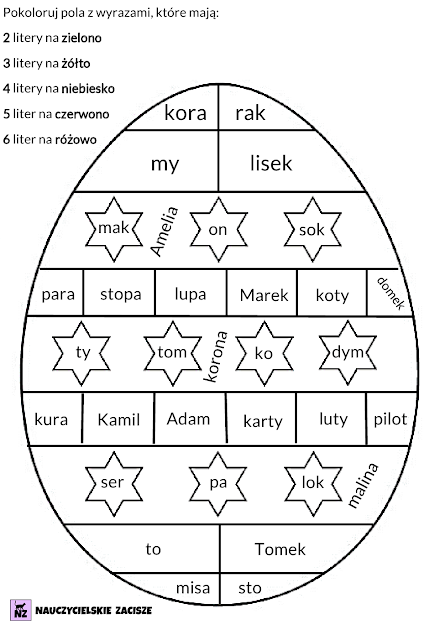 3.Ozdób takim samym wzorem jaja z wyrazami, które się rymują. 4.Dokończ ozdabianie pisanki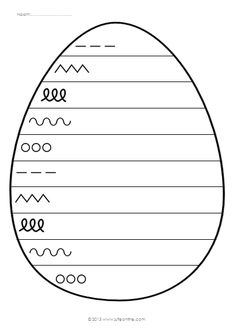 5.Odszukaj 7 różnic i skreśl krzyżykiem na dolnym obrazku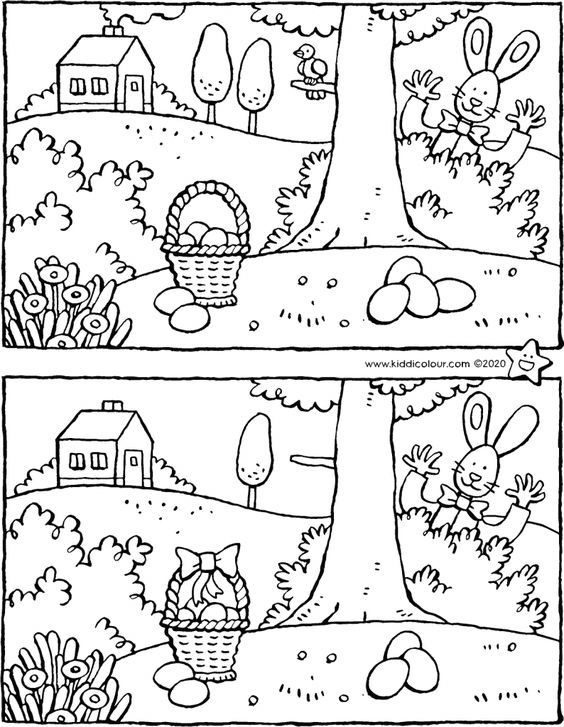 